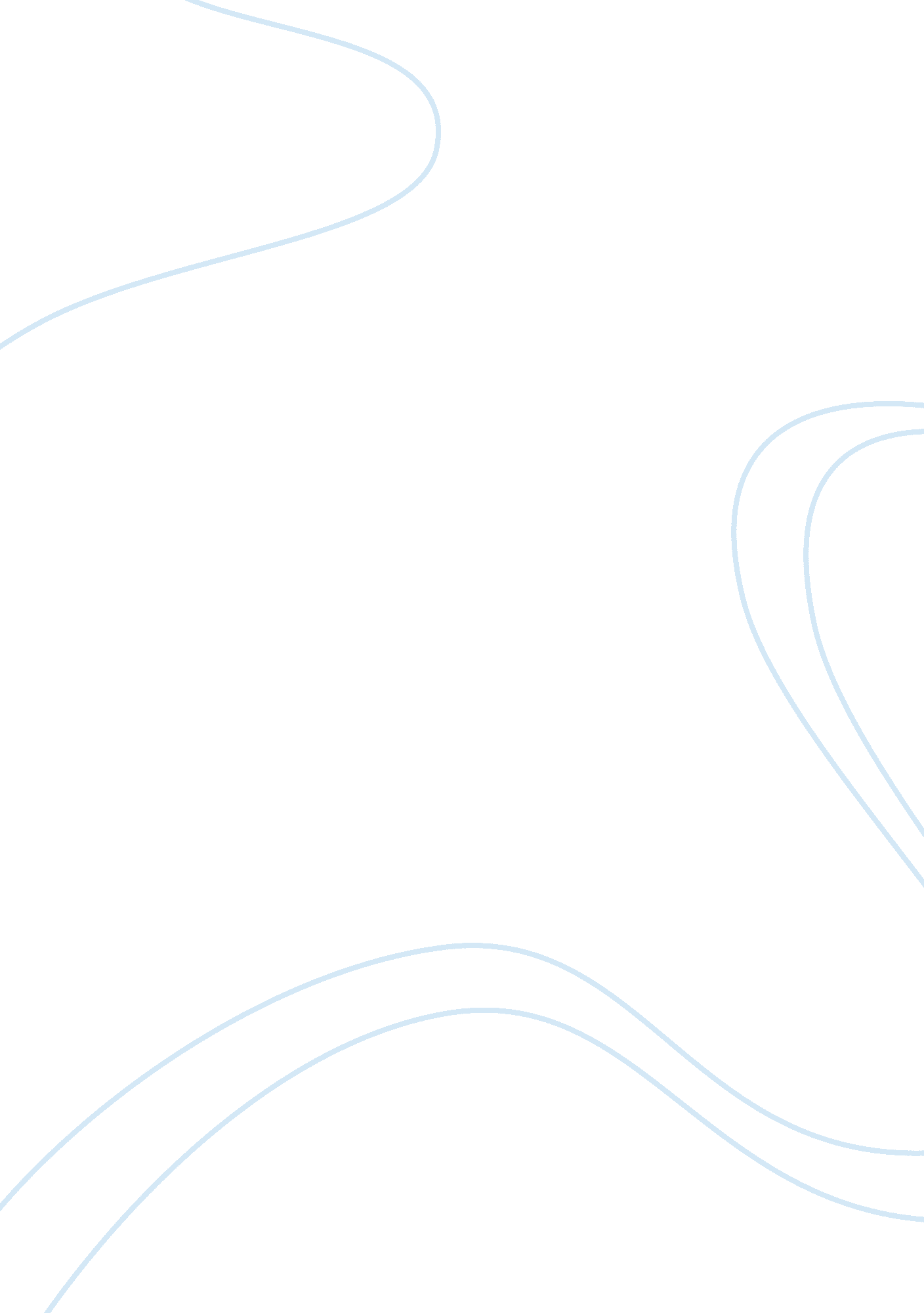 Life of william shakespeare paper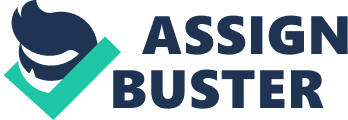 Life of William Shakespeare Paper Ever since the death of Shakespeare, his life was only well known about his plays and poems. He had written many famous Plays such as: Hamlet, Romeo and Juliet, Macbeth and etc and his famous poems were the Sonnets. Many decades have passed since his death and his plays and poems are still famous and read out loud in schools. Sadly, only a few people knew about Shakespeare’s life and how he became a Bard. “ Details about William Shakespeare’s life are sketchy, mostly mere surmise based upon court or other clerical records. (enotes. com) Shakespeare’s early life was not very well known to the public at this time but according “ Enotes”, he was born in Stratford upon Avon, England in 1564. According to the website william-shakespeare. org. uk. There were records of William Shakespeare being born in the “ Holy Trinity parish church, in Stratford,” on April 26, 1564. His dad John Shakespeare, was a “ yeoman—a glover and commodities merchant. “(enotes. com). His mother Mary, was a Land owner or as they called it back then, a landed gentry. Shakespeare was the 3rd child of the family but he was one of the childs that lived for a long time. He had 4 sisters and 4 brothers. According to William went to a grammar school until the age of fourteen but he did not continue his education at a university. In 1582, at the age of eighteen he married Anne Hathaway and had their first child, Susanna six months after their marriage in 1583. After two years, they had twins named Judith and Hamnet. It is estimated that Shakespeare arrived in London around 1588 and began to establish himself as an actor and playwright. (bardweb. net ). According to “ bardweb. net” the exact date of Shakespeare going to London is unknown but estimated to 1588. They thought Shakespeare moved to London because he was “ pursued by the law for poaching deer on private property. ” ( enotes. com ). The same year he was called an “ upstart crow”, the theater closed in London because of the Black Death plague. “ By 1594 Shakespeare had joined a theater troupe known as the Lord Chamberlain’s Men. During this time period, Shakespeare had expressed many of his plays but sadly, it was not to last… Soon, the law had banned plays throughout the reach of London. According to “ william-shakespeare. org. uk “, Shakespeare was very successful in 1596 due to his performance while Queen Elizabeth the first was present. He also got permission to hang his coat of arms and he got very rich because of his career. In 1597 they started to make the Globe Theatre and finished making it in 1598 (which Shakespeare got 10% of the profit from the Globe Theatre). One day, while the Globe Theater was performing the play King Henry VIII, on June 29, 1613, there was a fire due to the cannon that was shot, since the building was made of wood, the fire spread quickly. That day, the globe theater was destroyed. Three years before the fire, Shakespeare retired and went back to Stratford upon Avon, England. Though he lived a wealthy life, according the both websites, the cause of his death was unknown. He died on April 23, 1616 at the age of fifty-two. Just four weeks before his death, on March 25, 1616, he wrote his will. In his will he gave “ his properties to his daughter Susanna” (bardweb. net ). According to that website Shakespeare “ he left ? 300” to his daughter Judith (who was still living at the time) and his wife he left her “ his second best bed”. “ William Shakespeare was buried on April 25th 1616 in Holy Trinity Church, Stratford-upon-Avon. ” (william-shakespeare. org. uk ). After William Shakespeare died, he was buried 3 days after his death and according to that website his tomb was “ beneath the floors of the church in the chancel”. In the end, there was almost no record of Shakespeare’s life but some records. After the death of Shakespeare people found out that he wrote those plays that were performed in the Globe Theatre. They were all written in Shakespeare’s First Folio. Work Citation N. P, Enotes. com, eNotes Inc. 2011, 16 Nov. 2011 L. K. , Alchin, William Shakespeare info. November 21 2005. Web. 16 Nov. 2011. Pressley, J. M. Bard web the Shakespeare Resource Center 1997-2011 16 November 2011 